§2806.  Trustee groupsA group of individuals may be insured under a policy issued to a trust or to the trustee or trustees of a fund established by 2 or more employers, or by one or more labor unions or similar employee organizations, or by one or more employers and one or more labor unions or similar employee organizations, which trust or trustee or trustees shall be deemed the policyholder, to insure employees of the employers or members of the unions or organizations for the benefit of persons other than the employers or the unions or organizations, subject to the following requirements.  [PL 1981, c. 147, §5 (RPR).]1.   The persons eligible for insurance shall be all of the employees of the employers or all of the members of the unions or organizations, or all of any class or classes thereof. The policy may provide that the term "employees" includes retired employees, the individual proprietor or partners if an employer is an individual proprietorship or a partnership and directors of a corporate employer. The policy may provide that the term "employees" includes the trustees or their employees, or both, if their duties are principally connected with that trusteeship.[PL 1981, c. 147, §5 (RPR).]2.   The premium for the policy shall be paid from funds contributed by the employer or employers of the insured persons or by the union or unions or similar employee organizations, or by both, or from funds contributed by the insured persons or from both the insured persons and the employer or union or similar employee organization. Except as provided in subsection 3, a policy on which no part of the premium is to be derived from funds contributed by the insured persons specifically for their insurance must insure all eligible persons, except those who reject such coverage in writing.[PL 1981, c. 147, §5 (RPR).]3.   Except as provided in section 2736‑C, section 2808‑B and chapter 36, an insurer may exclude or limit the coverage on any person as to whom evidence of individual insurability is not satisfactory to the insurer.[PL 1999, c. 256, Pt. G, §4 (AMD).]4.  [PL 1981, c. 147, §5 (RP).]SECTION HISTORYPL 1969, c. 132, §1 (NEW). PL 1969, c. 177, §§50,51 (AMD). PL 1977, c. 655, §2 (AMD). PL 1981, c. 147, §5 (RPR). PL 1989, c. 867, §§5,10 (AMD). PL 1999, c. 256, §G4 (AMD). The State of Maine claims a copyright in its codified statutes. If you intend to republish this material, we require that you include the following disclaimer in your publication:All copyrights and other rights to statutory text are reserved by the State of Maine. The text included in this publication reflects changes made through the First Regular and First Special Session of the 131st Maine Legislature and is current through November 1. 2023
                    . The text is subject to change without notice. It is a version that has not been officially certified by the Secretary of State. Refer to the Maine Revised Statutes Annotated and supplements for certified text.
                The Office of the Revisor of Statutes also requests that you send us one copy of any statutory publication you may produce. Our goal is not to restrict publishing activity, but to keep track of who is publishing what, to identify any needless duplication and to preserve the State's copyright rights.PLEASE NOTE: The Revisor's Office cannot perform research for or provide legal advice or interpretation of Maine law to the public. If you need legal assistance, please contact a qualified attorney.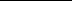 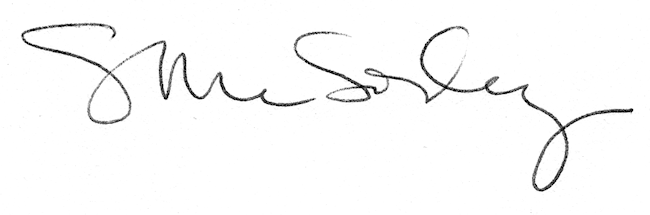 